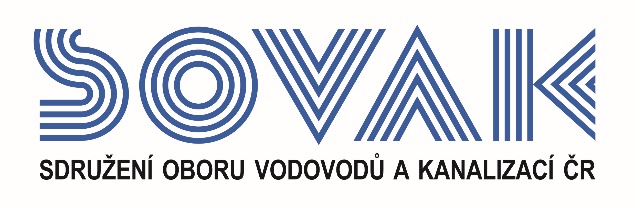 Vás zve na seminář:Sociální sítě a nábor zaměstnancůkterý se uskuteční20. 11. 2019 od 10:00 hod.v konferenčním sále č. 318, Novotného lávka 200/5, Praha 1Cílem semináře je poskytnout účastníkům základní přehled o sociálních sítích a popis těch nejvýznamnějších. Dále vysvětit odlišnosti jednotlivých sociálních sítí (k čemu jsou určené a poskytnout základní informace o aktivitách na síti. V neposlední řadě přiblížit nábor zaměstnanců prostřednictvím sociálních sítí.Přednášející: 
Marcel Ladka, vzdělávací společnost RENTEL a.s. pracuje jako projektový manažer v německé mezinárodní organizaci v Praze. Organizuje po celé České republice konference s řečníky z celé Evropy, ale i školení pro malý okruh lidí. Spolupracoval na strategii pro online komunikaci politické strany, místopředsedy vlády, ministrů, poslanců, senátorů, komunálních politiků a i některých europoslanců. Aktuální trendy aplikuje i při realizaci různých akcí, kde se snaží o maximální využití sociálních sítí.
Program: 9:30  Registrace 9:55  Zahájení semináře SOVAK ČR10:00 Historie sociálních sítíPřehled největších sociálních sítí – Facebook, Youtube, Instagram, LinkedIn, Twitter (specifika a uživatelé)Založení účtů a jeho správa, přidávání příspěvků          Interakce s ostatními uživatelům (komentáře, sdílení,…)11:30 Přestávka12:00 Obecné informace o reklamě (k čemu lze využít a v čem to má výhody)          Nábor zaměstnanců prostřednictvím sociálních sítí a porovnáním s ostatními způsoby13:00 Diskuze a závěr seminářeV případě zájmu o účast vyplňte, prosím, následující přihlášku a zašlete ji nejpozději do 15. 11. 2019 na některý z níže uvedených kontaktů:e-mail: doudova@sovak.czadresa: SOVAK ČR, Novotného lávka 200/5, 110 00 Praha 1Poplatek za účast na semináři je pro řádné členy SOVAK ČR 1210,- Kč (včetně 21% DPH), pro přidružené členy a ostatní účastníky 1815,- Kč (včetně 21% DPH), v případě platby na místě konání semináře je účtován příplatek za administrativu 605,- Kč (včetně 21% DPH) každému účastníkovi semináře. V ceně vložného je drobné občerstvení. Storno účasti je možné provést nejpozději 7 kalendářních dnů před konáním akce, v případě neúčasti se vložné nevrací.Závazná přihláškana seminářSociální sítě a nábor zaměstnancůdne 20. 11. 2019
Jméno (a): ………………………………………………………………………………………………………….……….……………………………………………………………………………………………………………..Společnost: ………………………………………………………………………………………………………...Kontakty (adresa, telefon, e-mail):……………………………………………………………………………………………………………………...……………………………………………………………………………………………………………………...Společnost JE / NENÍ řádným členem SOVAK ČR (nehodící se škrtněte)Datum:                                                                              Razítko a podpis:---------------------------------------------------------------------------------------------------------------------------------------------Potvrzení o platběPotvrzujeme, že dne …………………………………bylo uhrazeno celkem………………………………..Kč (včetně 21% DPH) za společnost…………………………………………………………………………………………………….....IČ:…………………DIČ:…………………z účtu č.………………………………………………………………za účastníka (y): .………………………………………………………………………………………………….……………………………………………………………………………………………………………..............ve prospěch účtu SOVAK ČR, Novotného lávka 200/5, 110 00 Praha 1, IČ: 60456116, DIČ: CZ60456116, vedeného u MONETA Money Bank a.s. č.: 2127002504/0600, variabilní symbol 107Datum:                                                                       Razítko a podpis: 